一般社団法人地域人財イノベーション協会　入会申込書年　 　　月　 　　日一般社団法人地域人財イノベーション協会  代表理事　　村上直人　殿会社/団体名代表者氏名一般社団法人地域人財イノベーション協会の趣旨に賛同し、下記書類を添付して入会申込みを致します。添付書類 　　　□会社案内　　■法人の概要ならびにご入会理由等■協会活動体制○会員窓口責任者は会員代表者と異なる場合のみご記入下さい。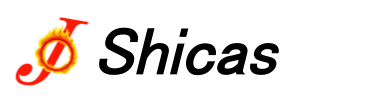 　所定の入会申込書に必要書類（申込書に記載）を添付して、代表理事宛にご提出いただきます。　入会申込書には、会員代表者と窓口担当責任者を明記してください。（入会後も変更ある時は、速やかに変更届をご提出下さい。）－会員代表者は、法人又は団体の代表者として、本会に対してその権利を行使する１人の方です。－窓口担当責任者は、協会からのご案内・連絡等の窓口となっていただく方です。ご入会後の各種ご案内、ご連絡は、窓口責任者宛に行なわせていただきます。　入会については、理事会の承認事項となっています。　お申込から理事会承認までの扱いについては以下のように致します。－入会申込書を受理後、事務局で仮審査を実施し、理事会に上申することが決定した時点で、「仮入会」とさせていただき、入会仮承諾のご通知とともに初年度の会費を請求させていただきます。－仮入会承諾後から、各種活動へ参加いただくことが可能です。－理事会の承認と初年度会費の入金を持って正式入会とします。－会員名簿への記載、協会ＨＰの会員リストから貴社ＨＰへのリンクについては、正式入会となり入会する時点となります。以　上会員の種別　　　　　　　　　□ 特　別　会　員		□ 賛　助　会　員本社住所〒ＵＲＬhttp://http://http://http://http://http://設立年月日年　　月   日年　　月   日資本金百万円従業員人業　　種（事業内容）協会を知った理由□紹介（下記ご記入下さい）　　□ＨＰを見て　　□新聞雑誌をみて　　□その他□紹介（下記ご記入下さい）　　□ＨＰを見て　　□新聞雑誌をみて　　□その他□紹介（下記ご記入下さい）　　□ＨＰを見て　　□新聞雑誌をみて　　□その他□紹介（下記ご記入下さい）　　□ＨＰを見て　　□新聞雑誌をみて　　□その他□紹介（下記ご記入下さい）　　□ＨＰを見て　　□新聞雑誌をみて　　□その他□紹介（下記ご記入下さい）　　□ＨＰを見て　　□新聞雑誌をみて　　□その他紹介者（あればご記入下さい）（あればご記入下さい）（あればご記入下さい）（あればご記入下さい）（あればご記入下さい）（あればご記入下さい）入会理由（必ずご記入下さい）会員代表者会員窓口責任者氏名（ﾌﾘｶﾞﾅ）（　　　　　　　　　　　　）（　　　　　　　　　　　　）所属・役職ＴＥＬＦＡＸﾒｰﾙｱﾄﾞﾚｽ住　所〒〒協会記入欄会員区分一般社団法人地域人財イノベーション協会ご入会手続き